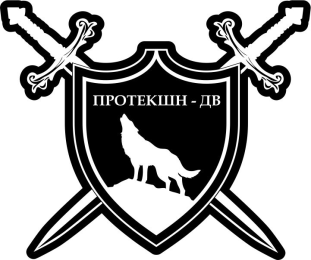 СТОИМОСТЬ УСЛУГПУЛЬТОВАЯ ОХРАНАМОНТАЖ ОХРАННО-ПОЖАРНОЙ СИГНАЛИЗАЦИИ ОФИСОВ И МАГАЗИНОВ - ПО ДОГОВОРЕННОСТИ.Стоимость невооружённого поста охраныСтоимость невооружённого поста охраныСтоимость невооружённого поста охраныСмена охраны: дневная150-170 руб/часг.ВладивостокСмена охраны: круглосуточная140-160 руб/часг.ВладивостокСтоимость вооруженной охраны объектовСтоимость вооруженной охраны объектовСтоимость вооруженной охраны объектовСмена охраны: дневная170-190 руб/часг.ВладивостокСмена охраны: круглосуточная160-180 руб/часг.ВладивостокСтоимость монтажа охранной сигнализации в квартирах.Стоимость монтажа охранной сигнализации в квартирах.Стоимость монтажа охранной сигнализации в квартирах.1-комнатная квартираот 22000 руб.г.Владивосток2-комнатная квартираот 25000 руб.г.Владивосток3-комнатная квартираот 27000 руб.г.Владивосток4-комнатная квартираот 29000 руб.г.ВладивостокАбонентская плата в месяц - 1000 руб (обслуживание, выезд ГБР).Абонентская плата в месяц - 1000 руб (обслуживание, выезд ГБР).Абонентская плата в месяц - 1000 руб (обслуживание, выезд ГБР).Монтаж охранной сигнализации - ГАРАЖот 22000 руб.г.ВладивостокАбонентская плата в месяц - 1000 руб (обслуживание, выезд ГБР).Абонентская плата в месяц - 1000 руб (обслуживание, выезд ГБР).Абонентская плата в месяц - 1000 руб (обслуживание, выезд ГБР).Монтаж тревожной кнопкиот 15000 руб.г.ВладивостокАбонентская плата в месяц от 3500 р. (обслуживание, выезд ГБР).Абонентская плата в месяц от 3500 р. (обслуживание, выезд ГБР).Абонентская плата в месяц от 3500 р. (обслуживание, выезд ГБР).